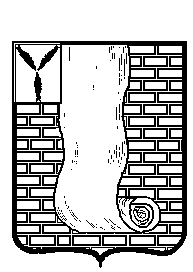 КРАСНОАРМЕЙСКОЕ РАЙОННОЕ СОБРАНИЕСАРАТОВСКОЙ ОБЛАСТИ РЕШЕНИЕО внесении изменений в Положение о системе оплаты труда и стимулирования работников муниципальных бюджетных и казенных учреждений образования Красноармейского  муниципального района Саратовской областиВ соответствии со ст. 134 и ст. 144 Трудового кодекса РФ, ст. 86 Бюджетного кодекса Российской Федерации, Федеральным законом от 6 октября 2003 г. № 131-ФЗ «Об общих принципах организации местного самоуправления в Российской Федерации», Уставом Красноармейского муниципального района Саратовской области, в связи с ростом индекса потребительских цен за 2021 год Красноармейское районное Собрание РЕШИЛО:     1.Внести изменения в Положение о системе оплаты труда и стимулирования работников муниципальных бюджетных и казенных учреждений образования Красноармейского муниципального района Саратовской области, утвержденное решением Красноармейского районного Собрания от 18.01.2013 года № 01, согласно приложению.      2.Опубликовать настоящее решение путем размещения на официальном сайте администрации Красноармейского муниципального района в информационно - телекоммуникационной сети «Интернет».       3. Считать утратившим силу решение Красноармейского районного Собрания от 29.11.2021г. № 86 «О внесении изменений в Положение о системе оплаты труда и стимулирования работников муниципальных бюджетных и казенных учреждений образования Красноармейского муниципального района Саратовской области».        4. Настоящее решение вступает в силу с момента принятия и распространяется на правоотношения возникшие с 01 февраля 2022.Председатель Красноармейского районного Собрания                                                                 Л.В. Герасимова                                                             Глава Красноармейскогомуниципального района                                                                     А.И. ЗотовПриложение к решению районного Собранияот 28.02.2022  № 13Изменения, вносимые в Положение о системе оплаты труда и стимулирования работников муниципальных бюджетных и казенных учреждений образования Красноармейского муниципального района Саратовской области, утвержденное  Решением Красноармейского  районного Собрания от 18.01.2013 года № 01:        Внести изменения в Приложение № 1 к Положению о системе оплаты труда и стимулирования работников муниципальных бюджетных и казенных учреждений образования Красноармейского муниципального района Саратовской области изложив его в следующей редакции:«Приложение № 1к Положению о системе оплаты труда и стимулирования работников     муниципальных бюджетных и казенных учреждений образования Красноармейского муниципального района Саратовской областиТаблица 1Должностные окладыруководителей муниципальных бюджетныхи казенных учреждений дополнительного образования, иных учреждений образования Красноармейского муниципального района<*> Административно-хозяйственные функции  в образовательных учреждениях III и IV групп по оплате труда руководителей могут быть поручены одному из штатных работников с его письменного согласия с установлением надбавки за руководство подразделением.Примечание:1. Для руководителя учреждения образования, руководителя структурного подразделения, вновь принятого на работу в учреждение образования после 31 декабря 2010 года или у которого в период после 
31 декабря 2010 года закончился срок действия квалификационной категории, применяется должностной оклад, установленный для руководителя учреждения образования, руководителя структурного подразделения, имеющего высшую квалификационную категорию.2. Должностные оклады заместителей руководителя учреждения устанавливаются на 5 процентов ниже должностного оклада руководителя 
с учетом группы по оплате труда руководителей, к которой отнесено учреждение образования, и квалификационной категории конкретного заместителя руководителя по аналогии с отнесением к должностному окладу руководителя.3. Должностные оклады заместителей заведующего филиалом устанавливаются на 5 процентов ниже должностного оклада заведующего филиалом с учетом группы по оплате труда руководителей, к которой отнесено учреждение образования, и квалификационной категории конкретного заместителя заведующего филиалом.4. Должностной оклад главного бухгалтера учреждения устанавливается на 5 процентов ниже должностного оклада руководителя.Таблица 1.1Должностные окладыруководителей муниципальных дошкольных образовательных учреждений Красноармейского муниципального района всех типов и видов<*> Административно-хозяйственные функции в образовательных учреждениях III и IV групп по оплате труда руководителей могут быть поручены одному из штатных работников с его письменного согласия с установлением надбавки за руководство подразделением.Примечание:1. Для руководителя учреждения образования, руководителя структурного подразделения, вновь принятого на работу в учреждение образования после 31 декабря 2010 года или у которого в период после 
31 декабря 2010 года закончился срок действия квалификационной категории, применяется должностной оклад, установленный для руководителя учреждения образования, руководителя структурного подразделения, имеющего высшую квалификационную категорию.2. Должностные оклады заместителей руководителя учреждения устанавливаются на 5 процентов ниже должностного оклада руководителя 
с учетом группы по оплате труда руководителей, к которой отнесено учреждение образования, и квалификационной категории конкретного заместителя руководителя по аналогии с отнесением к должностному окладу руководителя.Таблица 1.2Должностные оклады руководящих работников методических (учебно-методических) кабинетов (центров) муниципальных бюджетных и казенных учреждений образованияПримечание:1. Для руководителя учреждения образования, руководителя структурного подразделения, вновь принятого на работу в учреждение образования после 31 декабря 2010 года или у которого в период после 31 декабря 2010 года закончился срок действия квалификационной категории, применяется должностной оклад, установленный для руководителя учреждения образования, руководителя структурного подразделения, имеющего высшую квалификационную категорию.2. Заместителям руководителей отделений, отделов, подразделений устанавливается должностной оклад на 5 процентов ниже должностного оклада соответствующего руководителя.Таблица 1.3Должностные окладыруководителей муниципальных бюджетныхи казенных подростково-молодежных учреждений(клубов, объединений, центров)Примечание:1. Для руководителя учреждения образования, вновь принятого 
на работу в учреждение образования после 31 декабря 2010 года или 
у которого в период после 31 декабря 2010 года закончился срок 
действия квалификационной категории, применяется должностной оклад, установленный для руководителя учреждения образования, имеющего высшую квалификационную категорию.2. Должностные оклады заместителей руководителя учреждения устанавливаются на 5 процентов ниже должностного оклада руководителя с учетом группы по оплате труда руководителей, к которой отнесено учреждение образования, и квалификационной категории конкретного заместителя руководителя по аналогии с отнесением к должностному окладу руководителя.Таблица 1.4Должностные окладыруководителей муниципальных бюджетныхи казенных детских оздоровительных лагерейПримечание:1. Для руководителя учреждения образования, вновь принятого 
на работу в учреждение образования после 31 декабря 2010 года или 
у которого в период после 31 декабря 2010 года закончился срок 
действия квалификационной категории, применяется должностной оклад, установленный для руководителя учреждения образования, имеющего высшую квалификационную категорию.2. Должностные оклады заместителей руководителя учреждения устанавливаются на 5 процентов ниже должностного оклада руководителя с учетом группы по оплате труда руководителей, к которой отнесено учреждение образования, и квалификационной категории конкретного заместителя руководителя по аналогии с отнесением к должностному окладу руководителя.Таблица 1.5Должностные оклады руководителей центров образования цифрового и гуманитарного профилей детей Красноармейского муниципального районаТаблица 2Должностные оклады (ставки заработной платы)педагогических работников муниципальных бюджетныхи казенных учреждений образования всех типов и видов, за исключением муниципальных дошкольных образовательных учреждений и дошкольных групп в общеобразовательных учрежденияхТаблица 2.1 Должностные оклады педагогических работников муниципальныхдошкольных образовательных учреждений всех типов и видов идошкольных групп в общеобразовательных учрежденияхТаблица 2.2Должностные оклады (ставки заработной платы)педагогических работников муниципальных бюджетных и казенных вечерних (сменных) общеобразовательных учрежденийТаблица 3Должностные окладыпедагогических работников методических (учебно-методических) кабинетов (центров) муниципальных бюджетных и казенных учреждений образованияТаблица 4Должностные окладымедицинских работников муниципальных бюджетныхи казенных учреждений образования всех типов и видовТаблица 5Должностные окладыбиблиотечных работников муниципальных бюджетныхи казенных учреждений образования всех типов и видовТаблица 5.1Должностные окладыбиблиотечных работников муниципальных бюджетныхи казенных учреждений образования всех типов и видовТаблица 6Должностные окладыработников учебно-вспомогательного персонала муниципальных бюджетных и казенных учреждений образованиявсех типов и видовПримечание: лицам, не имеющим профессионального образования, оплата труда производится ниже установленного оклада по должности:- младший воспитатель – на 9,0 процентов;- помощник воспитателя – на 2,27 процента;Таблица 7Должностные окладыспециалистов муниципальных бюджетных и казенных подростково-молодежных учреждений (клубов, объединений, центров)Таблица 8Должностные оклады служащих  в муниципальных бюджетных и казенных учреждениях образованияТаблица 9Окладыпо профессиям рабочих муниципальныхбюджетных и казенных учреждений образованияТаблица 10Окладыпо профессиям высококвалифицированных рабочих муниципальных бюджетных и казенных учреждений образования, постоянно занятых на важных и ответственных работах<*> Оклады устанавливаются водителям:автобуса или специальных автомобилей, имеющих 1 класс, оборудованных специальными техническими средствами;занятым перевозкой обучающихся (воспитанников);при работе на оперативных автомобилях.Примечание:1. К высококвалифицированным рабочим относятся рабочие, имеющие высший разряд согласно Единому тарифно-квалификационному справочнику и выполняющие работы, предусмотренные этим разрядом, или высшей сложности.Оклады устанавливаются:высококвалифицированным рабочим, постоянно занятым на важных 
и ответственных работах, к качеству исполнения которых предъявляются специальные требования;рабочим, не предусмотренным настоящим перечнем, при условии выполнения ими качественно и в полном объеме работ по трем и более профессиям, если по одной из них они имеют разряд не ниже 6-го.Таблица 11Должностные окладыруководителей муниципальных бюджетныхучреждений дополнительного образования в сфере культуры Красноармейского муниципального районаТаблица 12Должностные оклады (ставки заработной платы)педагогических работников муниципальных бюджетныхучреждений дополнительного образования в сфере культурыТаблица 13Должностные окладыпедагогических работников методической службы муниципальных бюджетных учреждений дополнительного образования в сфере образования культуры Красноармейского муниципального районаТаблица 14Должностные оклады служащих  в муниципальных бюджетных учреждениях дополнительного образования в сфере культуры Красноармейского муниципального района образованияТаблица 15Окладыпо профессиям рабочих муниципальныхбюджетных учреждений дополнительного образования в сфере культуры Красноармейского муниципального района  от28.02.2022№13№п/пНаименование должностиДолжностной оклад (рублей)Должностной оклад (рублей)Должностной оклад (рублей)Должностной оклад (рублей)№п/пНаименование должностиГруппа по оплате трударуководителейГруппа по оплате трударуководителейГруппа по оплате трударуководителейГруппа по оплате трударуководителей№п/пНаименование должностиIIIIIIIV1.Директор, заведующий учреждения образования: высшей квалификационной категорииI квалификационной категории 20758197381973819014190141808718087171692Директор, заведующий учреждения дополнительного образования: высшей квалификационной категорииI квалификационной категории2075819738197381901419014180871808717169№п/пНаименование должностиДолжностной оклад (рублей)Должностной оклад (рублей)Должностной оклад (рублей)Должностной оклад (рублей)№п/пНаименование должностиГруппа по оплате трударуководителейГруппа по оплате трударуководителейГруппа по оплате трударуководителейГруппа по оплате трударуководителей№п/пНаименование должностиIIIIIIIV1.Заведующий дошкольного образовательного учреждения: высшей квалификационной категорииI квалификационной категории  16089153011530114736147361401814018133102.Заведующий структурным подразделением «Детский сад»:высшей квалификационной категории I квалификационной категории  1608915301153011473614736140181401813310№ п/пНаименование должности Должностной оклад (рублей) Руководитель (директор): имеющий высшую квалификационную категорию имеющий I квалификационную категорию 95359067Заместитель руководителя (директора): имеющий высшую квалификационную категориюимеющий I квалификационную категорию90678735Руководитель структурного подразделения (заведующий: отделением, отделом, секцией, лабораторией, кабинетом, и т.п.): имеющий высшую квалификационную категориюимеющий I квалификационную категорию87358312№п/пНаименование должностиДолжностной оклад (рублей)Должностной оклад (рублей)№п/пНаименование должностиГруппа по оплате трударуководителейГруппа по оплате трударуководителей№п/пНаименование должностиIII1.Директор подростково-молодежного учреждения (клуба, объединения, центра): высшей квалификационной категорииI квалификационной категории 9185873587358414№п/пНаименование должностиДолжностной оклад1.Директор детского оздоровительного лагеря высшей квалификационной категорииI квалификационной категории 89958552№п/пНаименование должностиДолжностной оклад (рублей)Должностной оклад (рублей)Должностной оклад (рублей)Должностной оклад (рублей)№п/пНаименование должностиГруппа по оплате трударуководителейГруппа по оплате трударуководителейГруппа по оплате трударуководителейГруппа по оплате трударуководителей№п/пНаименование должностиIIIIIIIV1.Заведующий структурным подразделением: высшей квалификационной категорииI квалификационной категории  2075819738197381901419014180871808717169№ п/пНаименование должности Должностной оклад (ставка заработной платы) (рублей)1.Учитель, преподаватель,  учитель-дефектолог, учитель-логопед; преподаватель-организатор основ безопасности жизнедеятельности, допризывной подготовки, руководитель физического воспитания, концерт-мейстер, воспитатель (включая старшего), социальный педагог, педагог-психолог, логопед,  тьютор, педагог-библиотекарь, старший вожатый, инструктор по труду, инструктор по физической культуре, музыкальный руководитель, методист, педагог дополнительного образования, тренер-преподаватель (включая старшего), педагог-организатор, инструктор-методист (включая старшего).129721. Воспитатель (включая старшего), социальный педагог, педагог-психолог, педагог дополнительного образования, логопед, учитель-логопед, дефектолог, музыкальный руководитель, методист, инструктор-методист (включая старшего), инструктор по физической культуре дошкольного образовательного учреждения11667№ п/пНаименование должности и требования к квалификацииДолжностной оклад (рублей) Учитель9364№ п/пНаименование должности и требования к квалификацииДолжностной оклад (рублей) Методист7887№ 
п/пНаименование должностиДолжностной оклад (рублей)Должностной оклад (рублей)Должностной оклад (рублей)Должностной оклад (рублей)№ 
п/пНаименование должностивысшая 
категорияI 
категорияII 
категориябез 
категории1. Врач-специалист 11124102161004795522. Фельдшер, зубной врач 100479552905986473. Инструктор по лечебной 
физкультуре 86478255787774694. Старшая медицинская сестра 1058410047955390595. Медицинская сестра 95529059864782556. Медицинская сестра по массажу99439449895585447. Медицинская сестра диетическая 9059864782557877№
п/пНаименование должности 
по типам учреждений образованияДолжностной оклад 
(рублей)Должностной оклад 
(рублей)Должностной оклад 
(рублей)№
п/пНаименование должности 
по типам учреждений образованияГруппа по оплате труда
руководителей 
учреждений образованияГруппа по оплате труда
руководителей 
учреждений образованияГруппа по оплате труда
руководителей 
учреждений образования№
п/пНаименование должности 
по типам учреждений образованияIIIIII1. Заведующий библиотекой в учреждениях 
образования130311193311352№ 
п/пНаименование должности 
по типам учреждений образованияДолжностной оклад (рублей)Должностной оклад (рублей)Должностной оклад (рублей)Должностной оклад (рублей)№ 
п/пНаименование должности 
по типам учреждений образованияВедущийI 
категорияII 
категориябез 
категории1. Библиотекарь, библиограф в учреждениях образования 119331135210778№ 
п/пНаименование должностиДолжностной 
оклад (рублей)1. Младший воспитатель81002. Помощник воспитателя7918№ п/пНаименование должности Должностной оклад (рублей)1.Специалист по социальной работе с молодежью, специалист по работе с молодежью, методист, инструктор-методист (включая старшего)82812Инструктор по физической культуре72493Инструктор-методист5957№п/пНаименование должностиДолжностной оклад (рублей)№п/пНаименование должностив иных учреж-дениях образо-вания1.Руководящие должности1.Руководящие должности1.Руководящие должности1.1.Главный инженер: I группы по оплате труда руководителей II группы по оплате труда руководителейIII группы по оплате труда руководителейIV группы по оплате труда руководителей 97629185873584141.2.Главные: механик, энергетик: I группы по оплате труда руководителей II группы по оплате труда руководителейIII группы по оплате труда руководителейIV группы по оплате труда руководителей 91858735841480061.3.Начальник основного отдела, определяющего техническую, экономическую политику 
или политику по профилю деятельности учреждения: I группы по оплате труда руководителей II группы по оплате труда руководителейIII группы по оплате труда руководителейIV группы по оплате труда руководителей 83778006759872241.4.Начальник вспомогательного отдела (кадров, гражданской обороны, службы, хозяйственного, кроме указанного в числе основного отдела) учреждения: I группы по оплате труда руководителей II группы по оплате труда руководителейIII группы по оплате труда руководителейIV группы по оплате труда руководителей (начальник хозяйственного отдела) 75987224684065381.5.Начальник гаража: I группы по оплате труда руководителей II группы по оплате труда руководителейIII группы по оплате труда руководителейIV группы по оплате труда руководителей 84148006722465381.6.Начальник (заведующий) мастерской: I группы по оплате труда руководителей II группы по оплате труда руководителейIII группы по оплате труда руководителейIV группы по оплате труда руководителей 84147224653862431.7.Заведующий столовой:I группы по оплате труда руководителей II группы по оплате труда руководителейIII группы по оплате труда руководителейIV группы по оплате труда руководителей 80067224624359571.8.Начальник участка, заведующий производством (шеф-повар): I группы по оплате труда руководителей II группы по оплате труда руководителейIII группы по оплате труда руководителейIV группы по оплате труда руководителей 75986850624359571.9.Заведующий общежитием: I группы по оплате труда руководителей II группы по оплате труда руководителейIII группы по оплате труда руководителейIV группы по оплате труда руководителей 75986850595756521.10.Мастер участка: I группы по оплате труда руководителей II группы по оплате труда руководителейIII группы по оплате труда руководителейIV группы по оплате труда руководителей 68506243595756031.11.Заведующий центральным складом56461.12.Заведующий: канцелярией, машинописным бюро, складом 54201.13.Комендант54201.14.Заведующий: архивом, бюро пропусков, камерой хранения, фотолабораторией, хозяйством, экспедицией 51852.Специалисты2.Специалисты2.Специалисты2.1.Ведущий: программист, электроник, архитектор, конструктор 80062.2.Ведущий: бухгалтер, бухгалтер-ревизор, документовед, инженер всех специальностей 
и наименований, механик, психолог, переводчик, сурдопереводчик, социолог, редактор, товаровед, физиолог, экономист всех специальностей и наименований, художник, юрисконсульт, эколог 72242.3.I категории: программист, электроник, архитектор, конструктор 72242.4.I категории: бухгалтер, бухгалтер-ревизор, документовед, инженер всех специальностей 
и наименований, механик, психолог, переводчик, сурдопереводчик, социолог, редактор, товаровед, физиолог, художник, экономист всех специальностей и наименований, юрисконсульт 65382.5.II категории: программист, электроник, архитектор, конструктор 65382.6.II категории: бухгалтер-ревизор, документовед, инженер всех специальностей и наименований, механик, психолог, переводчик, сурдо-переводчик, социолог, редактор, товаровед, физиолог, художник, экономист всех специальностей и наименований, юрисконсульт, эколог 62432.7.Старший техник всех специальностей 
I категории 62432.8.Бухгалтер II категории 59572.9.Без категории: программист, электроник, бухгалтер-ревизор 59572.10.Без категории: документовед, инженер всех специальностей и наименований, механик, психолог, переводчик, сурдопереводчик, социолог, редактор, товаровед, физиолог, художник, экономист всех специальностей 
и наименований, юрисконсульт, эколог, специалист (по кадрам, гражданской обороне) 56522.11.Техник всех специальностей II категории, бухгалтер, старший инспектор, старший диспетчер, администратор (кроме учреждений культуры и искусства) 54202.12.Техник всех специальностей без квалификационной категории, инспектор, диспетчер 51853.Технические исполнители3.Технические исполнители3.Технические исполнители3.1.Секретарь руководителя 65353.2.Инкассатор, кассир, лаборант, машинистка I категории, статистик 51853.3.Агент по снабжению, архивариус, делопроизводитель, дежурный (по выдаче справок, по залу, этажу гостиницы, комнаты отдыха, общежития и др.), калькулятор, учетчик, экспедитор, машинистка II категории; оператор диспетчерской службы; секретарь- машинистка50703.4.Старший лаборант5420Тип образовательного учрежденияОклад в соответствии 
с квалификационным разрядом (рублей)Оклад в соответствии 
с квалификационным разрядом (рублей)Оклад в соответствии 
с квалификационным разрядом (рублей)Оклад в соответствии 
с квалификационным разрядом (рублей)Оклад в соответствии 
с квалификационным разрядом (рублей)Оклад в соответствии 
с квалификационным разрядом (рублей)Оклад в соответствии 
с квалификационным разрядом (рублей)Оклад в соответствии 
с квалификационным разрядом (рублей)Тип образовательного учреждения12345678Муниципальные общеобразовательные учреждения56915712578159036147639167127014Муниципальные дошкольныеобразовательные учреждениявсех типов и видов идошкольные группы вобщеобразовательныхучреждениях 808481218219840787879164966010127Муниципальные учреждениядополнительного образования59065928599961296381660269667279№
п/пНаименование профессииОклад (рублей)№
п/пНаименование профессиив учреждениях образованияв учреждениях образования1. Водитель автомобиля <*> 711071102. Газосварщик 678867883. Жестянщик 678867884. Оператор котельной 678867885. Повар, выполняющий обязанности заведующего производством (шеф-повара), при отсутствии в штате учреждения такой должности 711071106. Рабочий по комплексному обслуживанию и ремонту зданий 678867887. Рабочий-станочник (токарь, фрезеровщик, шлифовщик и др.) 678867888. Слесарь по контрольно-измерительным приборам и автоматике 678867889. Слесарь-ремонтник 6788678810.Слесарь-сантехник 6788678811.Слесарь-электрик по ремонту электрооборудования 6788678812.Слесарь по ремонту и обслуживанию систем 
вентиляции и кондиционирования 6788678813.Столяр строительный 6788678814.Тракторист 6788678815.Электромеханик (всех наименований) 6788678816.Электромонтер по ремонту и обслуживанию 
электрооборудования 6788678817.Электромонтер станционного оборудования телефонной связи 7110711018.Электрогазосварщик 6788678819.Электросварщик ручной сварки 6788678820.Электромонтажник по силовым сетям и электрооборудованию 67886788№п/пНаименование должностиДолжностной оклад (рублей)Должностной оклад (рублей)Должностной оклад (рублей)Должностной оклад (рублей)№п/пНаименование должностиГруппа по оплате трударуководителейГруппа по оплате трударуководителейГруппа по оплате трударуководителейГруппа по оплате трударуководителей№п/пНаименование должностиIIIIIIIV1Директор дополнительного образования в сфере культуры14864137261303712531Красноармейского муниципального района №п/пНаименование должности Должностной оклад (ставка заработной платы) (рублей)1.Преподаватель учреждения дополнительного образования в сфере культуры12973№п/пНаименование должности и требования к квалификацииДолжностной оклад (рублей) Методист7527№п/пНаименование должностиНаименование должностиНаименование должностиНаименование должностиДолжностной оклад (рублей)1.Руководящие должности1.Руководящие должности1.Руководящие должности1.Руководящие должности1.Руководящие должности1.Руководящие должности1.1.1.1.Заведующий хозяйством Заведующий хозяйством 851585152.Специалисты2.Специалисты2.Специалисты2.Специалисты2.Специалисты2.Специалисты2.1.2.1.2.1.Ведущий программист873287322.2.2.2.2.2.Ведущий  документовед906490643.Технические исполнители3.Технические исполнители3.Технические исполнители3.Технические исполнители3.Технические исполнители3.Технические исполнители3.1.3.1.3.1.Секретарь руководителя 83228322Тип образовательного учрежденияОклад в соответствии 
с квалификационным разрядом (рублей)Оклад в соответствии 
с квалификационным разрядом (рублей)Оклад в соответствии 
с квалификационным разрядом (рублей)Оклад в соответствии 
с квалификационным разрядом (рублей)Оклад в соответствии 
с квалификационным разрядом (рублей)Оклад в соответствии 
с квалификационным разрядом (рублей)Оклад в соответствии 
с квалификационным разрядом (рублей)Оклад в соответствии 
с квалификационным разрядом (рублей)Тип образовательного учреждения12345678Учреждения дополнительного образования в сфере культуры67966825691270687387770681148515